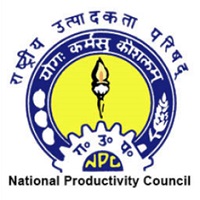 Expert Speaker – Dr. Surya Prakash Singh, Professor, Dept. of Management Studies, Indian Institute of Technology Delhi, INDIAAbout Webinar:With this webinar, we intend to cover the following key aspects that are important for project managers:What are projects?Why it is important to manage projects?What are popular project management techniques?What are the critical activities in a project and why it is important to identify it in project?What are the roles of non-critical activities in a project?How to estimate project duration time? Speaker Profile:Thanks & RegardsMukesh Prakash (DD)IE Group, HQ, NPCmukesh.prakash@npcindia.gov.in